Mittelschule an der Anton-Günther-Straße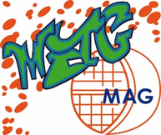 Anton-Günther-Straße 5 ● 85221 Dachau	Tel. (08131) 754930 ● Fax (08131) 7544930	E-Mail: sekretariat@mag-dachau.deE lternBrief – 18.05.2022Liebe Eltern, liebe zukünftige Schülerinnen und Schülerder Mittelschule an der Anton-Günther-Straße!Die Grundschulzeit Ihrer Kinder nähert sich mit großen Schritten ihrem Ende.Ab September wird Ihr Kind die MAG besuchen und Mitglied unserer Schulfamilie sein. Wir freuen uns sehr, Sie und unsere zukünftigen Schülerinnen und Schüler endlich wieder persönlich zu einem Infoabend an unsere Schule einladen zu können. An diesem Abend möchten wir Ihnen, liebe Eltern, und euch, liebe Schülerinnen und Schüler die Möglichkeit geben unsere Schule kennen zu lernen. Bei einem kurzen Vortrag werden wir unsere Schule vorstellen und Sie vor allem über die Beschulung im gebundenen Ganztag informieren. Diese Art der besonderen Betreuung bieten wir jeweils für eine Klasse pro Jahrgang an. Da die Anzahl der Plätze in einer Ganztagesklasse begrenzt ist, bieten wir Ihnen an diesem Abend die Möglichkeit Ihr Kind unkompliziert verbindlich anzumelden. Nutzen Sie gerne diese Möglichkeit. Für mögliche Fragen stehen Ihnen/Euch an diesem Abend als Schulleitung mein Konrektor Herr Hendler und ich sowie einige Kolleginnen und Kollegen unserer Schule zur Verfügung.Der Infoabend findet in der Mensa amMittwoch, 22.06.2022um 19.00 Uhr statt.Wir freuen uns auf Ihren zahlreichen Besuch, Ihr Interesse und unsere neuen Schülerinnen und Schüler!Mit liebem Gruß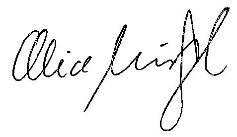 Alice Nüßl, Rektorin